Educational excursionVisit to kalpa devi temple.,Ghumarwin It is a Religious center. Children enjoyed the excursion and were told the importance of the temple, as it is a symbolic house, seat and body of divinity. It is a structure designed to bring human beings and gods together, using symbolism to express the ideas and beliefs of Hinduism.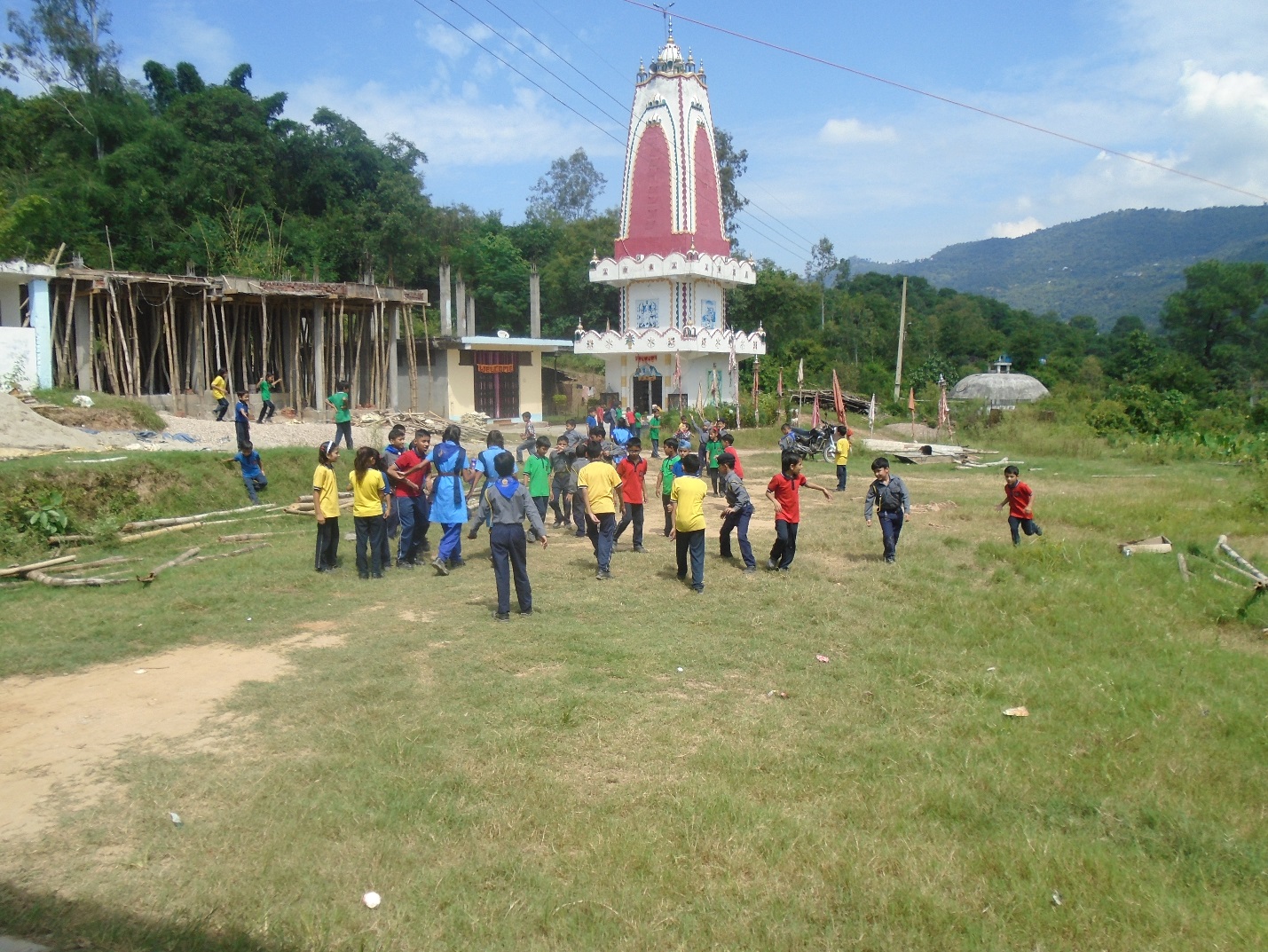 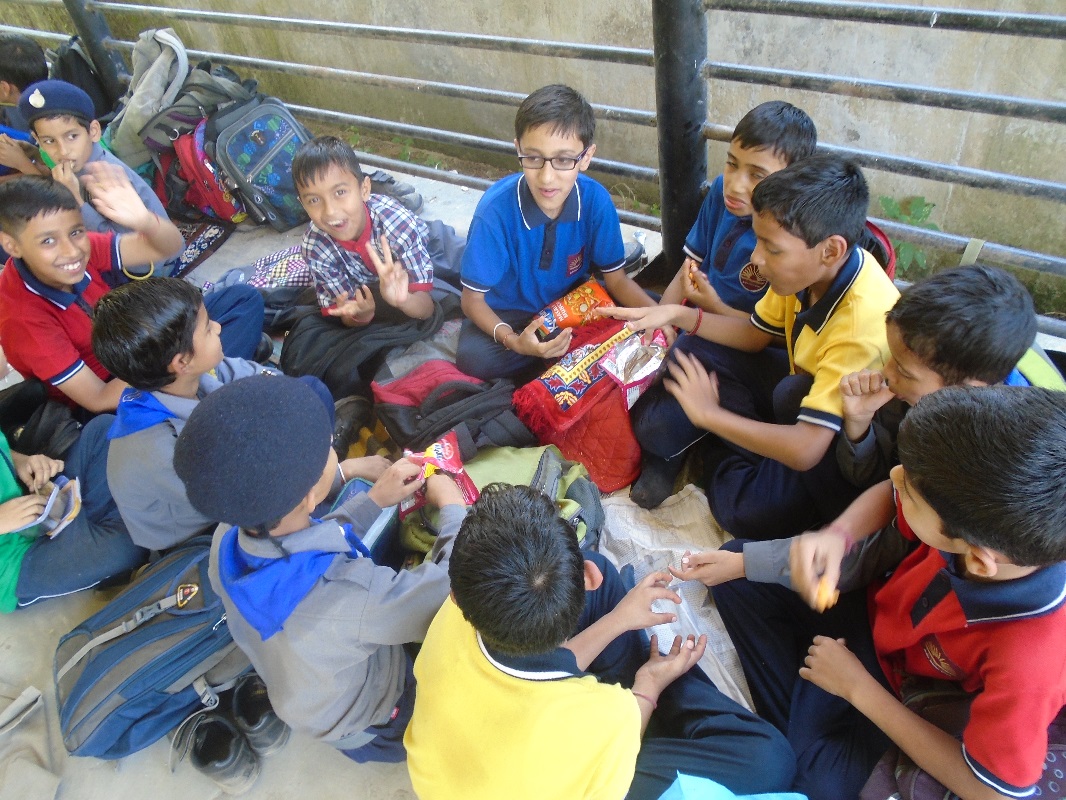 